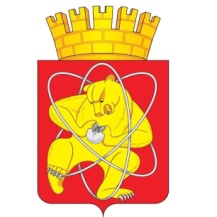 Городской округ«Закрытое административно – территориальное образование  Железногорск Красноярского края»ГЛАВА ЗАТО г. ЖЕЛЕЗНОГОРСКПОСТАНОВЛЕНИЕ    27.03..2024                                                                                                                                    16пг. ЖелезногорскОб отмене постановлений Главы ЗАТО г. ЖелезногорскВ соответствии с Федеральным законом от 06.10.2003  № 131-ФЗ «Об общих принципах организации местного самоуправления в Российской Федерации», руководствуясь Уставом ЗАТО ЖелезногорскПОСТАНОВЛЯЮ:1. Отменить:1.1. постановление Главы ЗАТО г. Железногорск от 31.10.2007 № 1198 «Об утверждении порядка подготовки проектов нормативных актов Главы ЗАТО г. Железногорск Администрации ЗАТО г. Железногорск»;1.2. постановление Главы ЗАТО г. Железногорск от 19.09.2008 № 146 «О внесении изменений в постановление Главы ЗАТО г. Железногорск от 31.10.2007 № 1198 «Об утверждении порядка подготовки проектов нормативных актов Главы ЗАТО г. Железногорск Администрации ЗАТО 
г. Железногорск»»;1.3. постановление Главы ЗАТО г. Железногорск от 29.04.2009 № 45 «О внесении изменений и дополнений в приложение к постановлению Главы ЗАТО г. Железногорск от 31.10.2007 № 1198 «Об утверждении порядка подготовки проектов нормативных актов Главы ЗАТО 
г. Железногорск Администрации ЗАТО г. Железногорск»»;1.4. постановление Главы ЗАТО г. Железногорск от 11.03.2010 
№ 436п «О внесении изменений и дополнений в постановление Главы ЗАТО г. Железногорск от 31.10.2007 № 1198 «Об утверждении порядка подготовки проектов нормативных актов Главы ЗАТО г. Железногорск Администрации ЗАТО г. Железногорск»».2. Отделу управления проектами и документационного, организационного обеспечения деятельности Администрации ЗАТО 
г. Железногорск (В.Г. Винокурова) довести настоящее постановление до сведения населения через газету «Город и горожане».3. Отделу общественных связей Администрации ЗАТО г. Железногорск (И.С. Архипова) разместить информацию о принятии настоящего постановления на официальном сайте Администрации ЗАТО 
г. Железногорск в информационно-телекоммуникационной сети «Интернет».4. Контроль над исполнением настоящего постановления оставляю за собой5. Настоящее постановление вступает в силу после его официального опубликования.Глава ЗАТО г. Железногорск						   Д.М. Чернятин